       Profil d’athlète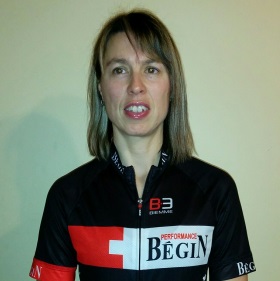 Cindy MorinPilote : Anaïs Courteille
« Fais-toi confiance! »Membre de l’équipe du Québec de 2014 à 2015Membre du programme « NextGen » de l´équipe nationale de paracyclismeSport pratiqué : Paracyclisme / Vélo Tandem.Particularités : Classement B2, personne handicapée visuelle depuis 2009.Membre : Association sportive des aveugles du Québec (ASAQ).Taille/Poids : 5pi 8po / 122 livres.Naissance : 15 décembre 1978  à Lévis.Mentions : Récipiendaire de la Bourse Loto-Québec 2015.VÉLO-TANDEMClassement aux championnats provinciaux.2016  Championnats québécois          Épreuve sur route (St-Alphonse-Rodriguez, Québec)              Contre-la-montre        						    Médaille ARGENT       2016  CLM Coureur des bois de GranbyContre-la-montre        						    Médaille ARGENT       2015  Championnats québécois          Épreuve sur route (Bromont, Québec)              Contre-la-montre                                                                                 5e position Classement aux championnats nationaux2016  Championnats CanadiensÉpreuve sur route (Ottawa-Gatineau)            Course sur route                                                                         Médaille BRONZE               Classement aux championnats internationaux2016 Coupe du Monde Espagne, Bilbao	    Contre-la-montre                                                                                  7e position	Course sur route								     9e position2016  Défi sportif Altergo              Épreuves sur route (Montréal, Canada)                                                                      Contre-la-montre (Mixte)                                                                     3e position              Course sur route                                                                    Médaille BRONZE               GOALBALLClassement aux championnats provinciaux2014  Tournoi provincial de Goalball Défi sportif                                             Médaille ORClassement aux championnats nationaux2015 Championnat canadien (Toronto, Ontario)                                     Médaille ARGENT       Classement aux championnats internationaux2015  John Bacos memorial goalball Tournament (Michigan, États-Unis)          4e position2015  Tournoi Invitation de Goalball de Montréal (Montréal, Canada)               4e position